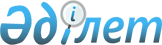 Аудандық мәслихаттың (V шақырылған XXXIX кезекті сессиясы) 2014 жылғы 24 желтоқсандағы "2015 - 2017 жылдарға арналған Ақтоғай ауданының бюджеті туралы" № 166/39 шешіміне өзгерістер мен толықтырулар енгізу туралы
					
			Күшін жойған
			
			
		
					Павлодар облысы Ақтоғай аудандық мәслихатының 2015 жылғы 10 шілдедегі № 196/44 шешімі. Павлодар облысының Әділет департаментінде 2015 жылғы 28 шілдеде № 4628 болып тіркелді. Күші жойылды - Павлодар облысы Ақтоғай аудандық мәслихатының 2016 жылғы 8 қаңтардағы N 234/54 шешімімен      Ескерту. Күші жойылды - Павлодар облысы Ақтоғай аудандық мәслихатының 08.01.2016 N 234/54 шешімімен.

      Қазақстан Республикасының 2008 жылғы 4 желтоқсандағы Бюджет кодексінің 106-бабының 4-тармағына, Қазақстан Республикасының 2001 жылғы 23 қаңтардағы "Қазақстан Республикасындағы жергілікті мемлекеттік басқару және өзін-өзі басқару туралы" Заңының 6-бабының 1-тармағының 1) тармақшасына сәйкес, Ақтоғай аудандық мәслихаты ШЕШІМ ЕТЕДІ:

       Аудандық мәслихаттың 2014 жылғы 24 желтоқсандағы (V шақырылған XXXIX кезекті сессиясы) "2015 - 2017 жылдарға арналған Ақтоғай ауданының бюджеті туралы" № 166/39 (Нормативтік құқықтық актілер мемлекеттік тіркеу тізілімінде 2015 жылғы 14 қантардағы № 4266 болып тіркелген, 2015 жылғы 18 кантардағы № 2 "Ауыл тынысы", № 2 "Пульс села" газеттерінде жариялаған), шешіміне келесі өзгерістер мен толықтырулар енгізілсін:

      1-тармағының:

      тармақшасында:

      "2297652" сандар "2298060" сандармен ауыстырылсын;

      "272802" сандар "276337" сандармен ауыстырылсын;

      "10136" сандар "4805" сандармен ауыстырылсын;

      "880" сандар "4685" сандармен ауыстырылсын;

      "2013834" сандар "2012233" сандармен ауыстырылсын;

      2) тармақшасында "2303766" сандар "2304174" сандармен ауыстырылсын;

      4-тармағының:

      "2700" сандар "8300" сандармен ауыстырылсын;

      көрсетілген шешімнің 1, 6-қосымшасы осы шешімнің 1, 2-қосымшасына сәйкес жана редакцияда жазылсын.

       Осы шешімнің орындалуын бақылау Ақтоғай аудандық мәслихаттың бюджеттік саясат және аумақтың экономикалық дамуы жөніндегі тұрақты комиссиясына жүктелсін.

       Осы шешім 2015 жылғы 1 қаңтардан бастап колданыска енгізіледі.

 2015 жылға арналған аудан бюджеті 2015 жылға арналған жергілікті өзін-өзі басқару
органдарына трансферттер соммаларын үлестіру
					© 2012. Қазақстан Республикасы Әділет министрлігінің «Қазақстан Республикасының Заңнама және құқықтық ақпарат институты» ШЖҚ РМК
				
      Сессия торағасы

Т. Кушваева

      Мәслихат хатшысы

Т. Мұқанов
Ақтоғай ауданының
мәслихатының
2015 жылғы 10 шілдедегі
№ 196/44 шешіміне
1- қосымшаАқтоғай ауданының
мәслихатының
2014 жылғы 24 желтоқсандағы
№ 166/39 шешіміне
1- қосымшаСанаты

Санаты

Санаты

Санаты

Сомасы (мың теңге)

Сыныбы

Сыныбы

Сыныбы

Сомасы (мың теңге)

Ішкі сыныбы

Ішкі сыныбы

Сомасы (мың теңге)

Атауы

Сомасы (мың теңге)

1

2

3

4

5

I. КІРІСТЕР

2298060

1

Салықтық түсімдер

276337

01

Табыс салығы

109737

2

Жеке табыс салығы

109737

03

Әлеуметтік салық

94205

1

Әлеуметтік салық

94205

04

Меншікке салынатын салықтар

64221

1

Мүлікке салынатын салықтар

44812

3

Жер салығы

1851

4

Көлік құралдарына салынатын салық

14358

5

Бірыңғай жер салығы

3200

05

Тауарларға, жұмыстарға және қызметтерге салынатын ішкі салықтар

6963

2

Акциздер

827

3

Табиғи және басқа ресурстарды пайдаланғаны үшін түсетін түсімдер

2200

4

Кәсіпкерлік және кәсіби қызметті жүргізгені үшін алынатын алымдар

3936

08

Заңдық мәнді іс-әрекеттерді жасағаны және (немесе) оған уәкілеттігі бар мемлекеттік органдар немесе лауазымды адамдар құжаттар бергені үшін алынатын міндетті төлемдер

1211

1

Мемлекеттік баж

1211

2

Салықтық емес түсімдер

4805

01

Мемлекеттік меншіктен түсетін кірістер

1518

1

Мемлекеттік кәсіпорындардың таза кірісі бөлігінің түсімдері

7

4

Мемлекеттік меншігіндегі, заңды тұлғалардағы қатысу үлесіне кірістер

125

5

Мемлекет меншігіндегі мүлікті жалға беруден түсетін кірістер

1367

7

Мемлекеттік бюджеттен берілген кредиттер бойынша сыйақылар

19

06

Өзге де салықтық емес түсiмдер

3300

1

Өзге де салықтық емес түсiмдер

3300

3

Негізгі капиталды сатудан түсетін түсімдер

4685

01

Мемлекеттік мекемелерге бекітілген мемлекеттік мүлікті сату

4685

1

Мемлекеттік мекемелерге бекітілген мемлекеттік мүлікті сату

4685

4

Трансферттердің түсімдері

2012233

02

Мемлекеттік басқарудың жоғары тұрған органдарынан түсетін трансферттер

2012233

2

Облыстық бюджеттен түсетін трансферттер

2012233

Функционалдық топ

Функционалдық топ

Функционалдық топ

Функционалдық топ

Функционалдық топ

Сомасы (мың теңге)

Функционалдық кіші топ

Функционалдық кіші топ

Функционалдық кіші топ

Функционалдық кіші топ

Сомасы (мың теңге)

Бюджеттік бағдарламалардың әкімшісі

Бюджеттік бағдарламалардың әкімшісі

Бюджеттік бағдарламалардың әкімшісі

Сомасы (мың теңге)

Бюджеттік бағдарлама

Бюджеттік бағдарлама

Сомасы (мың теңге)

Атауы

Сомасы (мың теңге)

1

2

3

4

5

6

II. ШЫҒЫНДАР

2304174

01

Жалпы сипаттағы мемлекеттік қызметтер

257373

1

Мемлекеттік басқарудың жалпы функцияларын орындайтын өкілді, атқарушы және басқа органдар

210936

112

Аудан (облыстық маңызы бар қала) мәслихатының аппараты

14442

001

Аудан (облыстық маңызы бар қала) мәслихатының қызметін қамтамасыз ету жөніндегі қызметтер

14352

003

Мемлекеттік органның күрделі шығыстары

90

122

Аудан (облыстық маңызы бар қаланың) әкімінің аппараты

68466

001

Аудан (облыстық маңызы бар қала) әкімінің қызметін қамтамасыз ету жөніндегі қызметтер

67449

003

Мемлекеттік органның күрделі шығыстары

1017

123

Қаладағы аудан, аудандық маңызы бар қала, кент, ауыл, ауылдық округ әкімінің аппараты

128028

001

Қаладағы аудан, аудандық маңызы бар қала, кент, ауыл, ауылдық округ әкімінің қызметін қамтамасыз ету жөніндегі қызметтер

126813

022

Мемлекеттік органның күрделі шығыстары

1215

2

Қаржылық қызмет

13042

452

Ауданның (облыстық маңызы бар қаланың) қаржы бөлімі

13042

001

Ауданның (облыстық маңызы бар қаланың) бюджетін орындау және коммуналдық меншігін басқару саласындағы мемлекеттік саясатты іске асыру жөніндегі қызметтер 

12140

003

Салық салу мақсатында мүлікті бағалауды жүргізу

492

010

Жекешелендіру, коммуналдық меншікті басқару, жекешелендіруден кейінгі қызмет және осыған байланысты дауларды реттеу 

310

018

Мемлекеттік органның күрделі шығыстары

100

5

Жоспарлау және статистикалық қызмет

12058

453

Ауданның (облыстық маңызы бар қаланың) экономика және бюджеттік жоспарлау бөлімі

12058

001

Экономикалық саясатты, мемлекеттік жоспарлау жүйесін қалыптастыру және дамыту саласындағы мемлекеттік саясатты іске асыру жөніндегі қызметтер

11968

004

Мемлекеттік органның күрделі шығыстары

90

9

Жалпы сипаттағы өзге де мемлекеттiк қызметтер

21337

454

Ауданның (облыстық маңызы бар қаланың) кәсіпкерлік және ауыл шаруашылығы бөлімі

12190

001

Жергілікті деңгейде кәсіпкерлікті және ауыл шаруашылығын дамыту саласындағы мемлекеттік саясатты іске асыру жөніндегі қызметтер

12190

458

Ауданның (облыстық маңызы бар қаланың) тұрғын үй- коммуналдық шаруашылығы, жолаушылар көлігі және автомобиль жолдары бөлімі

9147

001

Жергілікті деңгейде тұрғын үй-коммуналдық шаруашылығы, жолаушылар көлігі және автомобиль жолдары саласындағы мемлекеттік саясатты іске асыру жөніндегі қызметтер

9147

02

Қорғаныс

10403

1

Әскери мұқтаждар

7453

122

Аудан (облыстық маңызы бар қала) әкімінің аппараты

7453

005

Жалпыға бірдей әскери міндетті атқару шеңберіндегі іс- шаралар

7453

2

Төтенше жағдайлар жөнiндегi жұмыстарды ұйымдастыру

2950

122

Аудан (облыстық маңызы бар қала) әкімінің аппараты

2950

006

Аудан (облыстық маңызы бар қала) ауқымындағы төтенше жағдайлардың алдын алу және оларды жою

600

007

Аудандық (қалалық) ауқымдағы дала өрттерінің, сондай-ақ мемлекеттік өртке қарсы қызмет органдары құрылмаған елдi мекендерде өрттердің алдын алу және оларды сөндіру жөніндегі іс-шаралар

2350

04

Бiлiм беру

1507825

1

Мектепке дейінгі тәрбие және оқыту

85868

123

Қаладағы аудан, аудандық маңызы бар қала, кент, ауыл, ауылдық округ әкімінің аппараты

54428

004

Мектепке дейінгі тәрбие мен оқыту ұйымдарының қызметін қамтамасыз ету

54428

464

Ауданның (облыстық маңызы бар қаланың) білім бөлімі

31440

040

Мектепке дейінгі білім беру ұйымдарында мемлекеттік білім беру тапсырысын іске асыруға

31440

2

Бастауыш, негізгі орта және жалпы орта білім беру

1334316

123

Қаладағы аудан, аудандық маңызы бар қала, кент, ауыл, ауылдық округ әкімінің аппараты

13279

005

Ауылдық жерлерде балаларды мектепке дейін тегін алып баруды және кері алып келуді ұйымдастыру

13279

464

Ауданның (облыстық маңызы бар қаланың) білім бөлімі

1279333

003

Жалпы білім беру

1231635

006

Балаларға қосымша білім беру 

47698

457

Ауданның (облыстық маңызы бар қаланың) мәдениет, тілдерді дамыту, дене шынықтыру және спорт бөлімі

41704

017

Балалар мен жасөспірімдерге спорт бойынша қосымша білім беру

41407

9

Білім беру саласындағы өзге де қызметтер

87641

464

Ауданның (облыстық маңызы бар қаланың) білім бөлімі

87641

001

Жергілікті деңгейде білім беру саласындағы мемлекеттік саясатты іске асыру жөніндегі қызметтер

27160

005

Ауданның (облыстық маңызы бар қаланың) мемлекеттік білім беру мекемелер үшін оқулықтар мен оқу-әдістемелік кешендерді сатып алу және жеткізу

18000

007

Аудандық (қалалық) ауқымдағы мектеп олимпиадаларын және мектептен тыс іс-шараларды өткізу

7198

015

Жетім баланы (жетім балаларды) және ата-аналарының қамқорынсыз қалған баланы (балаларды) күтіп-ұстауға қамқоршыларға (қорғаншыларға) ай сайынға ақшалай қаражат төлемі

5248

022

Жетім баланы (жетім балаларды) және ата-анасының қамқорлығынсыз қалған баланы (балаларды) асырап алғаны үшін Қазақстан азаматтарына біржолғы ақша қаражатын төлеуге арналған төлемдер

298

029

Балалар мен жасөспірімдердің психикалық денсаулығын зерттеу және халыққа психологиялық-медициналық-педагогикалық консультациялық көмек көрсету

11536

067

Ведомстволық бағыныстағы мемлекеттік мекемелерінің және ұйымдарының күрделі шығыстары

18201

05

Денсаулық сақтау

45

9

Денсаулық сақтау саласындағы өзге де қызметтер

45

123

Қаладағы аудан, аудандық маңызы бар қала, кент, ауыл, ауылдық округ әкімінің аппараты

45

002

Шұғыл жағдайларда сырқаты ауыр адамдарды дәрігерлік көмек көрсететін ең жақын денсаулық сақтау ұйымына дейін жеткізуді ұйымдастыру

45

06

Әлеуметтiк көмек және әлеуметтiк қамсыздандыру

95613

1

Әлеуметтiк қамсыздандыру

2576

464

Ауданның (облыстық маңызы бар қаланың) білім бөлімі

2576

030

Патронат тәрбиешілерге берілген баланы (балаларды) асырап бағу

2576

2

Әлеуметтік көмек

67926

123

Қаладағы аудан, аудандық маңызы бар қала, кент, ауыл, ауылдық округ әкімінің аппараты

8620

003

Мұқтаж азаматтарға үйінде әлеуметтік көмек көрсету

8620

451

Ауданның (облыстық маңызы бар қаланың) жұмыспен қамту және әлеуметтік бағдаларламалар бөлімі

59306

002

Жұмыспен қамту бағдарламасы

10815

004

Ауылдық жерлерде тұратын денсаулық сақтау, білім беру, әлеуметтік қамтамасыз ету, мәдениет, спорт және ветеринар мамандарына отын сатып алуға Қазақстан Республикасының заңнамасына сәйкес әлеуметтік көмек көрсету

4200

005

Мемлекеттік атаулы әлеуметтік көмек

188

007

Жергілікті өкілетті органдардың шешімі бойынша мұқтаж азаматтардың жекелеген топтарына әлеуметтік көмек

33098

016

18 жасқа дейінгі балаларға мемлекеттік жәрдемақылар

3900

017

Мүгедектерді оңалту жеке бағдарламасына сәйкес, мұқтаж мүгедектерді міндетті гигиеналық құралдармен және ымдау тілі мамандарының қызмет көрсетуін, жеке көмекшілермен қамтамасыз ету

2429

052

Ұлы Отан соғысындағы Жеңістің жетпіс жылдығына арналған іс-шараларды өткізу

4676

9

Әлеуметтік көмек және әлеуметтік қамтамасыз ету салаларындағы өзге де қызметтер

25111

451

Ауданның (облыстық маңызы бар қаланың) жұмыспен қамту және әлеуметтік бағдарламалар бөлімі

25111

001

Жергілікті деңгейде халық үшін әлеуметтік бағдарламаларды жұмыспен қамтуды қамтамасыз етуді іске асыру саласындағы мемлекеттік саясатты іске асыру жөніндегі қызметтер

21654

011

Жәрдемақыларды және басқа да әлеуметтік төлемдерді есе-птеу, төлеу мен жеткізу бойынша қызметтерге ақы төлеу

535

021

Мемлекеттік органның күрделі шығыстары

300

050

Мүгедектердің құқықтарын қамтамасыз ету және өмір сүру сапасын жақсарту жөніндегі іс-шаралар жоспарын іске асыру

2622

07

Тұрғын үй-коммуналдық шаруашылық

84119

1

Тұрғын үй шаруашылығы

18159

123

Қаладағы аудан, аудандық маңызы бар қала, кент, ауыл, ауылдық округ әкімінің аппараты

440

007

Аудандық маңызы бар қаланың, кенттің, ауылдың, ауылдық округтің мемлекеттік тұрғын үй қорының сақталуын ұйымдастыру

440

458

Ауданның (облыстық маңызы бар қаланың) тұрғын үй-коммуналдық шаруашылығы, жолаушылар көлігі және автомобиль жолдары бөлімі

7153

004

Азаматтардың жекелеген санаттарын тұрғын үймен қамтамасыз ету

7153

464

Ауданның (облыстық маңызы бар қаланың) білім бөлімі

4566

026

Жұмыспен қамту 2020 жол картасы бойынша қалаларды және ауылдық елді мекендерді дамыту шеңберінде объектілерді жөндеу

4566

472

Ауданның (облыстық маңызы бар қаланың) құрылыс, сәулет және қала құрылысы бөлімі

6000

003

Коммуналдық тұрғын үй қорының тұрғын үйін жобалау және (немесе) салу, реконструкциялау

6000

2

Коммуналдық шаруашылық

44472

123

Қаладағы аудан, аудандық маңызы бар қала, кент, ауыл, ауылдық округ әкімінің аппараты

350

014

Елді мекендерді сумен жабдықтауды ұйымдастыру

350

458

Ауданның (облыстық маңызы бар қаланың) тұрғын үй- коммуналдық шаруашылығы, жолаушылар көлігі және автомобиль жолдары бөлімі

44122

012

Сумен жабдықтау және су бұру жүйесінің жұмыс істеуі

39958

028

Коммуналдық шаруашылығын дамыту

4164

3

Елді-мекендерді абаттандыру

21488

123

Қаладағы аудан, аудандық маңызы бар қала, кент, ауыл, ауылдық округ әкімінің аппараты

21488

008

Елді мекендердегі көшелерді жарықтандыру

15493

009

Елді мекендердің санитариясын қамтамасыз ету

2800

011

Елді мекендерді абаттандыру мен көгалдандыру

3195

08

Мәдениет, спорт, туризм және ақпараттық кеңістік

160910

1

Мәдениет саласындағы қызмет

81396

123

Қаладағы аудан, аудандық маңызы бар қала, кент, ауыл, ауылдық округ әкімінің аппараты

2486

006

Жергілікті деңгейде мәдени - демалыс жұмыстарын қолдау

2486

457

Ауданның (облыстық маңызы бар қаланың) мәдениет, тілдерді дамыту, дене шынықтыру және спорт бөлімі

78910

003

Мәдени-демалыс жұмысын қолдау

78910

2

Спорт

4026

457

Ауданның (облыстық маңызы бар қаланың) мәдениет, тілдерді дамыту, дене шынықтыру және спорт бөлімі

4026

009

Аудандық (облыстық маңызы бар қалалық) деңгейде спорттық жарыстар өткiзу

3726

010

Әртүрлi спорт түрлерi бойынша аудан (облыстық маңызы бар қала) құрама командаларының мүшелерiн дайындау және олардың облыстық спорт жарыстарына қатысуы

300

3

Ақпараттық кеңістік

46440

456

Ауданның (облыстық маңызы бар қаланың) ішкі саясат бөлімі

12255

002

Мемлекеттік ақпараттық саясат жүргізу жөніндегі қызметтер

12255

457

Ауданның (облыстық маңызы бар қаланың) мәдениет, тілдерді дамыту, дене шынықтыру және спорт бөлімі

34185

006

Аудандық (қалалық) кітапханалардың жұмыс істеуі

33285

007

Мемлекеттік тілді және Қазақстан халықының басқа да тілдерін дамыту

900

9

Мәдениет, спорт, туризм және ақпараттық кеңістікті ұйымдастыру жөніндегі өзге де қызметтер

29048

456

Ауданның (облыстық маңызы бар қаланың) ішкі саясат бөлімі

12377

001

Жергілікті деңгейде ақпарат, мемлекеттілікті нығайту және азаматтардың әлеуметтік сенімділігін қалыптастыру саласында мемлекеттік саясатты іске асыру жөніндегі қызметтер

8625

003

Жастар саясаты саласында іс-шараларды іске асыру

3178

006

Мемлекеттік органның күрделі шығыстары

30

032

Ведомстволық бағыныстағы мемлекеттік мекемелерінің және ұйымдарының күрделі шығыстары

544

457

Ауданның (облыстық маңызы бар қаланың) мәдениет, тілдерді дамыту, дене шынықтыру және спорт бөлімі

16671

001

Жергілікті деңгейде мәдениет, тілдерді дамыту, дене шынықтыру және спорт саласында мемлекеттік саясатты іске асыру жөніндегі қызметтер

9711

032

Ведомстволық бағыныстағы мемлекеттік мекемелерінің және ұйымдарының күрделі шығыстары

6960

10

Ауыл, су, орман, балық шаруашылығы, ерекше қорғалатын табиғи аумақтар, қоршаған ортаны және жануарлар дүниесін қорғау, жер қатынастары

87016

1

Ауыл шаруашылығы

30550

453

Ауданның (облыстық маңызы бар қаланың) экономика және бюджеттік жоспарлау бөлімі

13881

099

Мамандардың әлеуметтік көмек көрсетуі жөніндегі шараларды іске асыру

13881

473

Ауданның (облыстық маңызы бар қаланың) ветеринария бөлімі

16669

001

Жергілікті деңгейде ветеринария саласындағы мемлекеттік саясатты іске асыру жөніндегі қызметтер

9054

006

Ауру жануарларды санитарлық союды ұйымдастыру

4965

007

Қаңғыбас иттер мен мысықтарды аулауды және жоюды ұйымдастыру

1500

010

Ауыл шаруашылығы жануарларын сәйкестендіру жөніндегі іс-шараларды өткізу

1150

6

Жер қатынастары

18659

463

Ауданның (облыстық маңызы бар қаланың) жер қатынастары бөлімі

18659

001

Аудан (облыстық маңызы бар қала) аумағында жер қатынастарын реттеу саласындағы мемлекеттік саясатты іске асыру жөніндегі қызметтер

8594

003

Жер қатынастарын реттеу

1470

006

Аудандардың, облыстық маңызы бар, аудандық маңызы бар қалалардың, кенттердiң, ауылдардың, ауылдық округтердiң шекарасын белгiлеу кезiнде жүргiзiлетiн жерге орналастыру

8445

007

Жер учаскелерiнiң меншiк иелерiне немесе жер пайдаланушыларға келтiрiлген залалдарды өтеу

150

9

Ауыл, су, орман, балық шаруашылығы және қоршаған ортаны қорғау мен жер қатынастары саласындағы өзге де қызметтер

37807

473

Ауданның (облыстық маңызы бар қаланың) ветеринария бөлімі

37807

011

Эпизоотияға қарсы іс-шаралар жүргізу

37807

11

Өнеркәсіп, сәулет, қала құрылысы және құрылыс қызметі

12988

2

Сәулет, қала құрылысы және құрылыс қызметі

12988

472

Ауданның (облыстық маңызы бар қаланың) құрылыс, сәулет және қала құрылысы бөлімі

12988

001

Жергілікті деңгейде құрылыс, сәулет және қала құрылысы саласындағы мемлекеттік саясатты іске асыру жөніндегі қызметтер

8454

013

Аудан аумағында қала құрылысын дамытудың кешенді схемаларын, аудандық (облыстық) маңызы бар қалалардың, кенттердің және өзге де ауылдық елді мекендердің бас жоспарларын әзірлеу

4534

12

Көлік және коммуникация

48943

1

Автомобиль көлігі

44681

123

Қаладағы аудан, аудандық маңызы бар қала, кент, ауыл, ауылдық округ әкімінің аппараты

11029

013

Аудандық маңызы бар қалаларда, кенттерде, ауылдарда, ауылдық округтерде автомобиль жолдарының жумыс істеуіи кызмет етуін қамтамасыз ету

11029

458

Ауданның (облыстық маңызы бар қаланың) тұрғын үй- коммуналдық шаруашылығы, жолаушылар көлігі және автомобиль жолдары бөлімі

33652

022

Көлік инфрақұрылымын дамыту

1200

023

Автомобиль жолдарының жұмыс істеуін қамтамасыз ету

15500

045

Аудандық маңызы бар автомобиль жолдарын және елді -мекендердің көшелерін күрделі және орташа жөндеу

16952

9

Көлік және коммуникациялар саласындағы өзге де қызметтер

4262

458

Ауданның (облыстық маңызы бар қаланың) тұрғын үй- коммуналдық шаруашылығы, жолаушылар көлігі және автомобиль жолдары бөлімі

4262

024

Кентiшiлiк (қалаiшiлiк), қала маңындағы ауданiшiлiк қоғамдық жолаушылар тасымалдарын ұйымдастыру

4262

13

Басқалар

21278

3

Кәсіпкерлік қызметті қолдау және бәсекелестікті қорғау

500

454

Ауданның (облыстық маңызы бар қаланың) кәсіпкерлік және ауыл шаруашылығы бөлімі

500

006

Кәсіпкерлік қызметті қолдау

500

9

Басқалар

20778

452

Ауданның (облыстық маңызы бар қаланың) қаржы бөлімі

8300

012

Ауданның (облыстық маңызы бар қаланың) жергілікті атқарушы органының резерві

8300

464

Ауданның (облыстық маңызы бар қаланың) білім бөлімі

12478

041

"Өңірлерді дамыту" Бағдарламасы шеңберінде өңірлерді экономикалық дамытуға жәрдемдесу бойынша шараларды іске асыру

12478

14

Борышқа қызмет көрсету

19

1

Борышқа қызмет көрсету

19

452

Ауданның (облыстық маңызы бар қаланың) қаржы бөлімі

19

013

Жергілікті атқарушы органдардың облыстық бюджеттен қарыздар бойынша сыйақылар мен өзге де төлемдерді төлеу бойынша борышына қызмет көрсету

19

15

Трансферттер

17642

1

Трансферттер

17642

452

Ауданның (облыстық маңызы бар қаланың) қаржы бөлімі

17642

006

Нысаналы пайдаланылмаған (толық пайдаланылмаған) трансферттерді қайтару

9

051

Жергілікті өзін - өзі басқару органдарының трансферттері

17633

III. ТАЗА БЮДЖЕТТІК КРЕДИТТЕУ

38301

10

Ауыл, су, орман, балық шаруашылығы, ерекше қорғалатын табиғи аумақтар, қоршаған ортаны және жануарлар дүниесін қорғау, жер қатынастары

50541

1

Ауыл шаруашылығы

50541

453

Ауданның (облыстық маңызы бар қаланың) экономика және бюджеттік жоспарлау бөлімі

50541

006

Мамандарды әлеуметтік қолдау шараларын іске асыру үшін бюджеттік кредиттер

50541

5

Бюджеттік несиелерді өтеу

12240

01

Бюджеттік несиелерді өтеу

12240

1

Мемлекеттік бюджеттен берілген бюджеттік несиелерді өтеу

12240

IV. ОПЕРАЦИЯЛАР МЕН ҚАРЖЫ АКТИВТЕРІ БОЙЫНША САЛЬДО

0

V. БЮДЖЕТ ТАПШЫЛЫҒЫ (ПРОФИЦИТІ)

- 44415

VI. БЮДЖЕТТІК ТАПШЫЛЫҚТЫ ҚАРЖЫЛАНДЫРУ (ПРОФИЦИТТІ ПАЙДАЛАНУ)

44415

7

Қарыздар түсімі

50541

01

Мемлекеттік ішкі қарыздар 

50541

16

Қарыздарды өтеу

12240

1

Қарыздарды өтеу

12240

452

Ауданның қаржы бөлімі (облыстық маңызы бар қалалар)

12240

008

Жергілікті атқарушы органның жоғары турған бюджет алдындағы борышын өтеу

12240

Ақтоғай ауданының
мәслихатының
2015 жылғы 10 шілдедегі
№196/44 шешіміне
2-қосымшаАқтоғай ауданының
мәслихатының
2014 жылғы 24 желтоқсандағы
№ 166/39 шешіміне
6-қосымша№ п/п

Наименование сельских округов

Сумма (тысяч тенге)

1

"Ақтоғай ауданы Ақтоғай ауылдық округі әкімінің аппараты" мемлекеттік мекемесі

9635

2

"Ақтоғай ауданы Әуелбек ауылдық округі әкімінің аппараты" мемлекеттік мекемесі

700

3

"Ақтоғай ауданы Басқамыс ауылдық округі әкімінің аппараты" мемлекеттік мекемесі

450

4

"Ақтоғай ауданы Жалаулы ауылдық округі әкімінің аппараты" мемлекеттік мекемесі

610

5

"Ақтоғай ауданы Жолболды ауылдық округі әкімінің аппараты" мемлекеттік мекемесі 

654

6

"Ақтоғай ауданы Қараоба ауылдық округі әкімінің аппараты" мемлекеттік мекемесі

1000

7

"Ақтоғай ауданы Қожамжар ауылдық округі әкімінің аппараты" мемлекеттік мекемесі

1300

8

"Ақтоғай ауданы Мүткенов ауылдық округі әкімінің аппараты" мемлекеттік мекемесі

1300

9

"Ақтоғай ауданы Разумовка ауылдық округі әкімінің аппараты" мемлекеттік мекемесі

768

10

"Ақтоғай ауданы Харьков ауылдық округі әкімінің аппараты" мемлекеттік мекемесі

826

11

"Ақтоғай ауданы Шолақсор ауылдық округі әкімінің аппараты" мемлекеттік мекемесі

390

барлығы

17633

